Онлайн-кассы для бизнеса: когда перейти и как получить налоговый вычетВ 2018 году продолжается введение онлайн-касс, обязательных для применения большинством организаций и предпринимателей. В закон до сих пор вносятся изменения: конце 2017 года президентом РФ был подписан закон о переносе срока ввода онлайн-касс для отдельных категорий налогоплательщиков и о налоговом вычете в связи с покупкой кассы, соответствующей новому закону. Кто должен применять онлайн-кассы уже в 2018 году? Кто, когда и как может получить налоговый вычет за онлайн-кассу?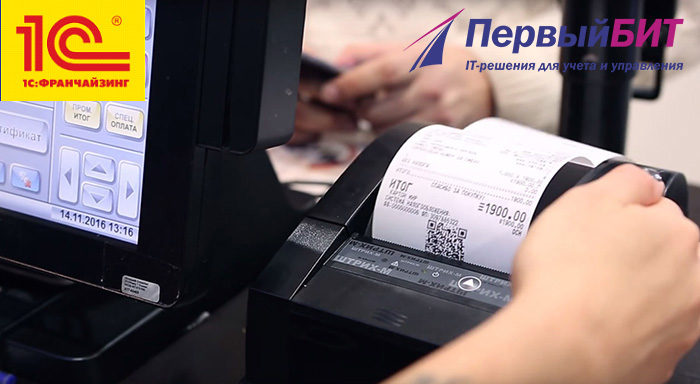 Компания «Первый БИТ» приглашает на бесплатный семинар 28 февраля, где специалисты «Первого БИТа» Челябинск ответят на эти и другие вопросы, расскажут, как безошибочно перейти на новый порядок и почему выгоднее начинать переход заранее.Количество мест ограничено. Для участия в семинаре необходимо предварительно записаться.Программа семинара:новые сроки перехода на онлайн-кассы в 2018 и 2019 гг.;как можно получить налоговый вычет в связи с покупкой онлайн-касс, и кто имеет на это право;особенности перехода на онлайн-кассы — на что стоит обратить особое внимание (на основании опыта перехода клиентов «Первого БИТа» Челябинск на 54-ФЗ в 2017 году);принцип работы онлайн-касс и основные требования к чеку;пошаговое подключение к новому порядку;готовые решения, соответствующие новому порядку от 1С и «Первого БИТа»;интеграция программ «1С:Предприятие» и онлайн-касс;уникальные условия для тех, кто переходит на онлайн-кассы в марте 2018 года.В конце семинара участников ждет кофе-брейк и общение в неформальной обстановке.Тем, кто уже работает с программными продуктами 1С, важно помнить, что необходимо адаптировать программы 1С под требования 54-ФЗ. Эксперты «Первого БИТа» объяснят, как подключить кассы к программам 1С и протестировать совместную работу.Программы 1С, в которых уже реализована поддержка 54-ФЗ:«1С:Розница 8»;«1С:Управление нашей фирмой 8»;«1С:Управление торговлей 8»;«1С:Бухгалтерия 8»;«1С:Комплексная автоматизация» 8;«1С:ERP Управление предприятием 2».— Проверьте, есть ли ваша программа 1С в этом списке, — рекомендуют организаторы семинара.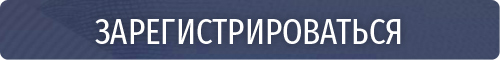 Экспертами выступят Участие в семинаре бесплатное. Необходимо зарегистрироваться на сайте.Дата и время семинара: 28 февраля 2018 года, 11:00–13:30.Адрес: г. Челябинск, бизнес-центр «Челябинск-Сити», ул. Кирова, 159, 2-й этаж (вход со стороны ул. Кирова).

Оригинал материала: http://chelyabinsk.74.ru/text/gorod/400716531548162.htmlhttp://chelyabinsk.74.ru/text/gorod/400716531548162.html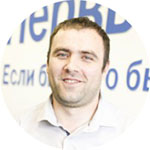 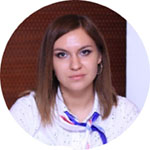 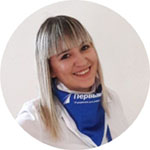 Владимир Агарков,руководитель отдела внедрения отраслевых решений, «Первый БИТ» ЧелябинскИрина Власова,специалист отдела автоматизации розничной торговли, «Первый БИТ» ЧелябинскЖанна Веслогузова,специалист отдела автоматизации розничной торговли, «Первый БИТ» Челябинск